ИНВЕСТИЦИОННАЯ ПЛОЩАДКА ПЕРВОМАЙСКИЙ РАЙОН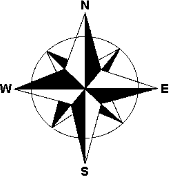 СИТУАЦИОННЫЙ ПЛАН	ИНВЕСТИЦИОННАЯ ПЛОЩАДКА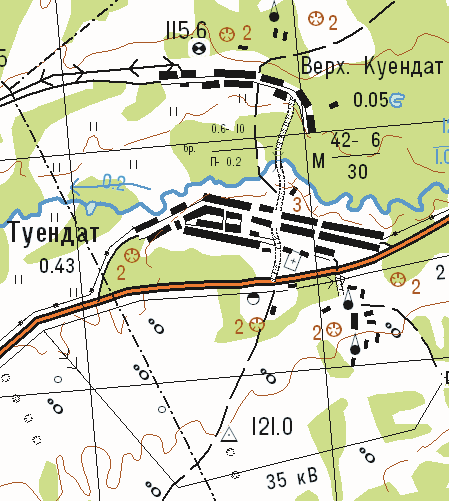 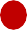 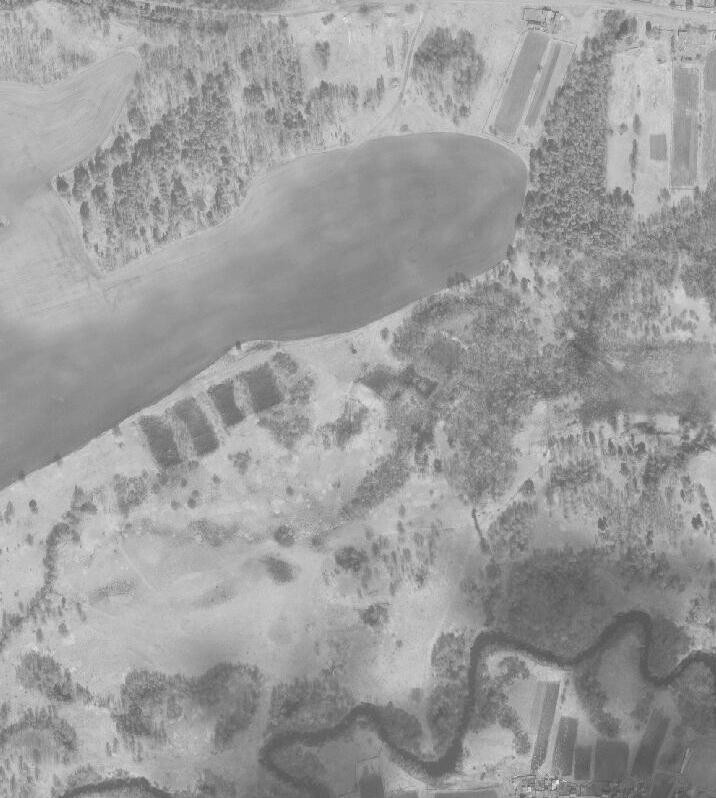 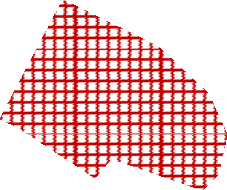 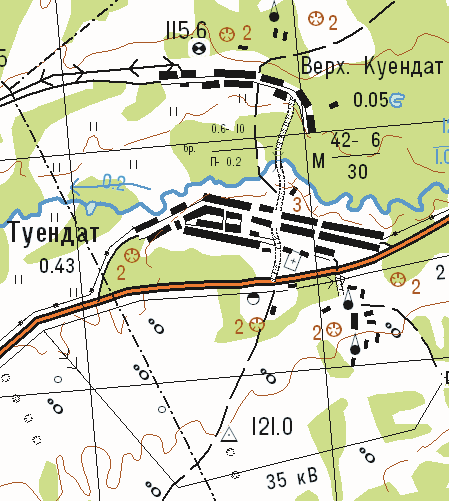 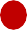 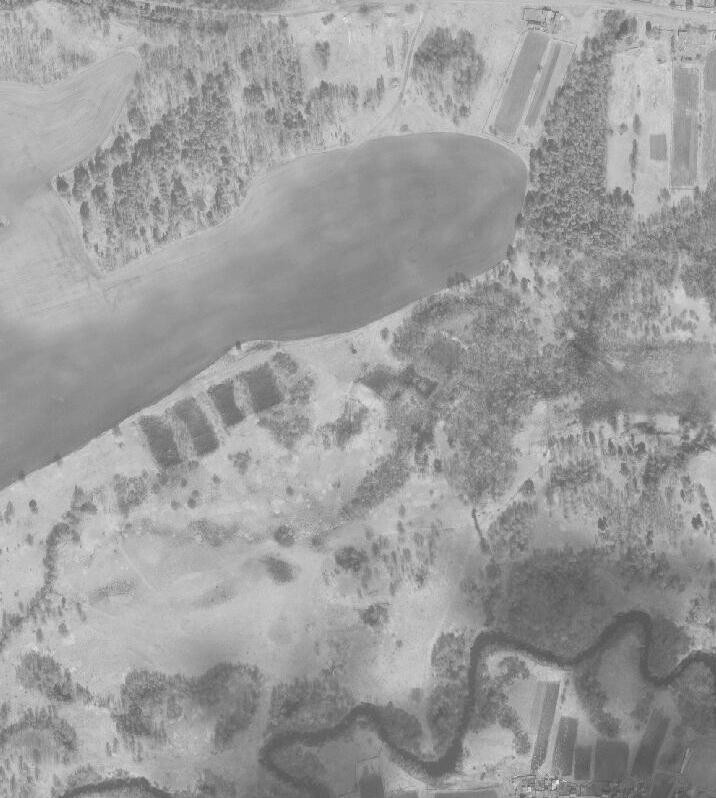 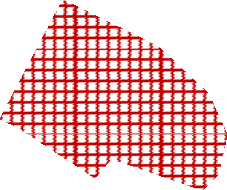 УСЛОВНЫЕ ОБОЗНАЧЕНИЯИнвестиционная площадка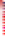 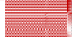 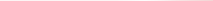 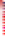 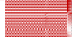 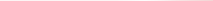 ИНВЕСТИЦИОННАЯ ПЛОЩАДКА ПЕРВОМАЙСКИЙ РАЙОНСИТУАЦИОННЫЙ ПЛАН	ИНВЕСТИЦИОННАЯ ПЛОЩАДКА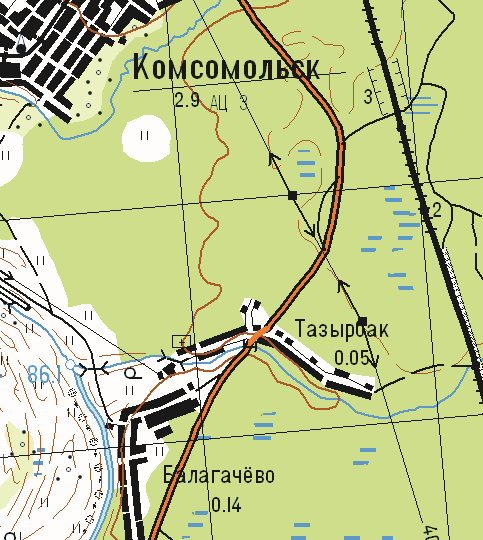 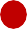 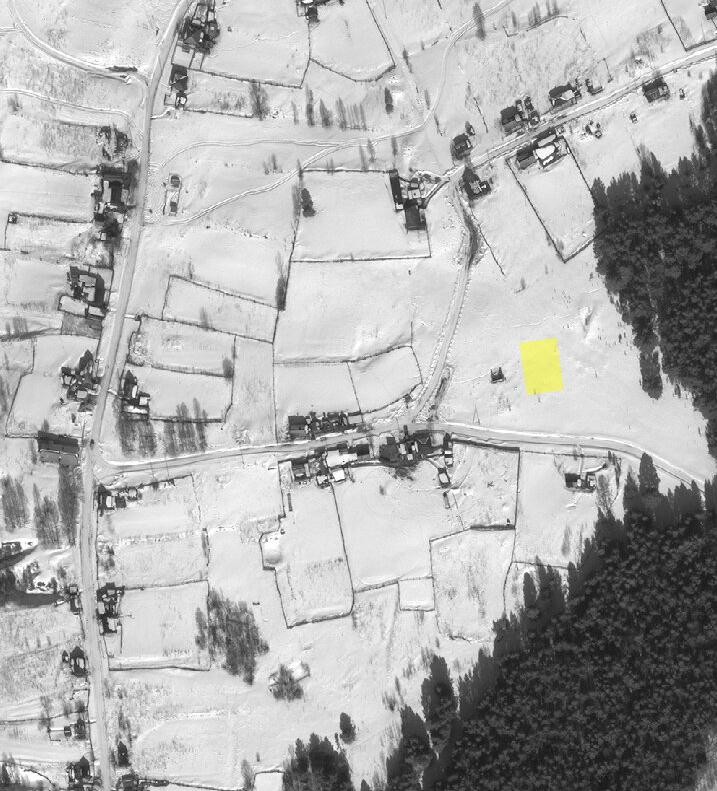 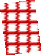 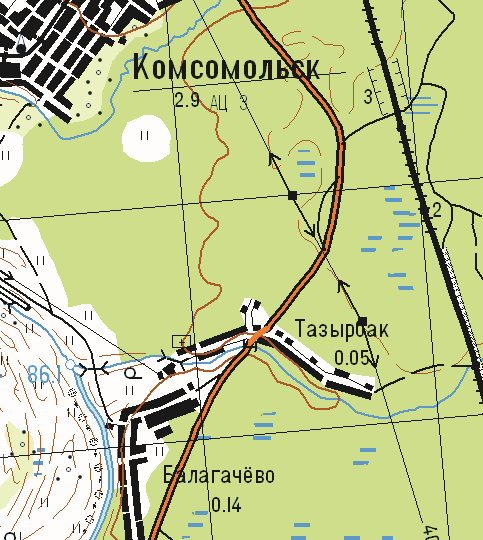 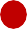 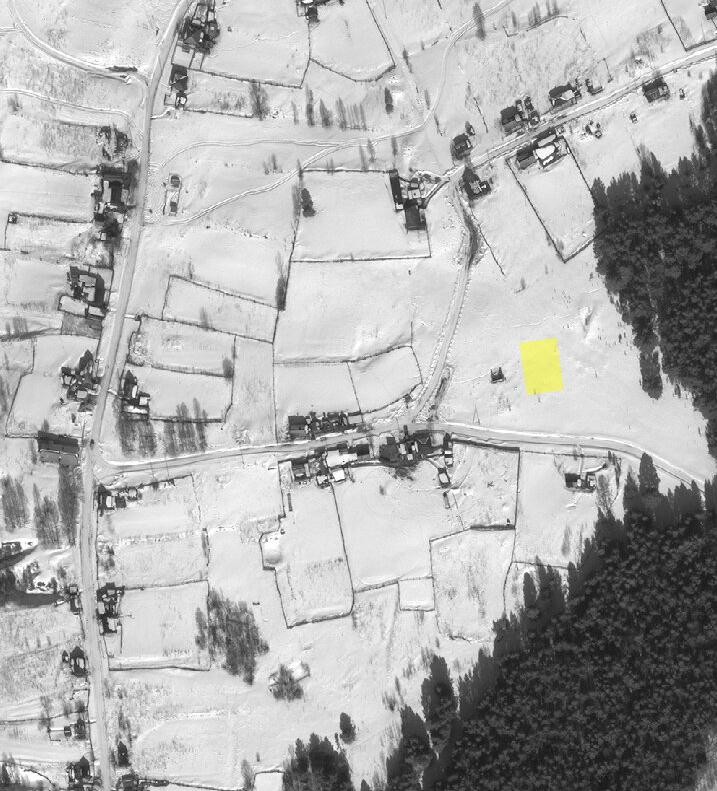 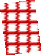 УСЛОВНЫЕ ОБОЗНАЧЕНИЯИнвестиционная площадка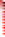 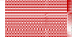 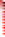 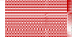 ИНВЕСТИЦИОННАЯ ПЛОЩАДКА ПЕРВОМАЙСКИЙ РАЙОНСИТУАЦИОННЫЙ ПЛАН	ИНВЕСТИЦИОННАЯ ПЛОЩАДКА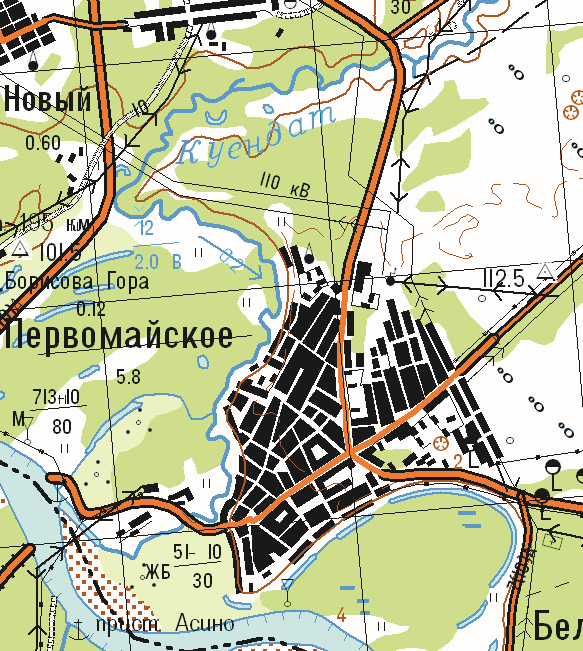 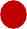 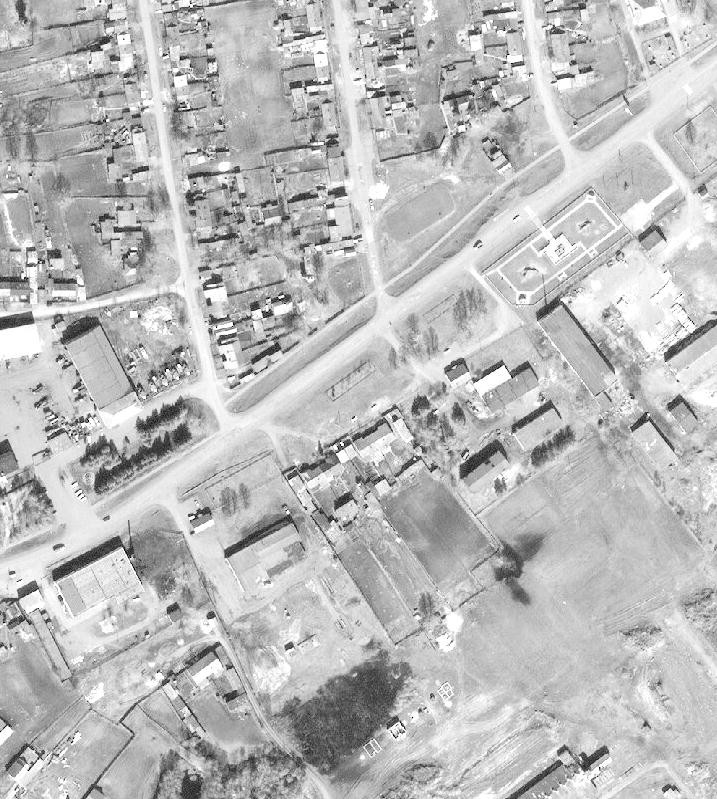 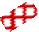 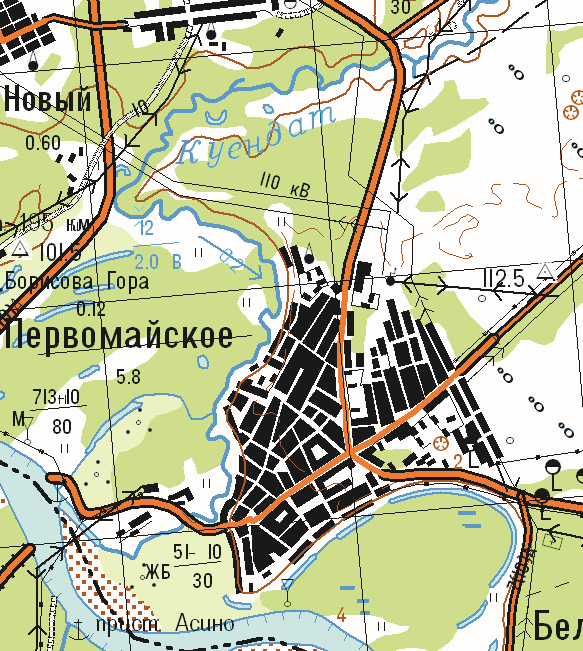 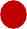 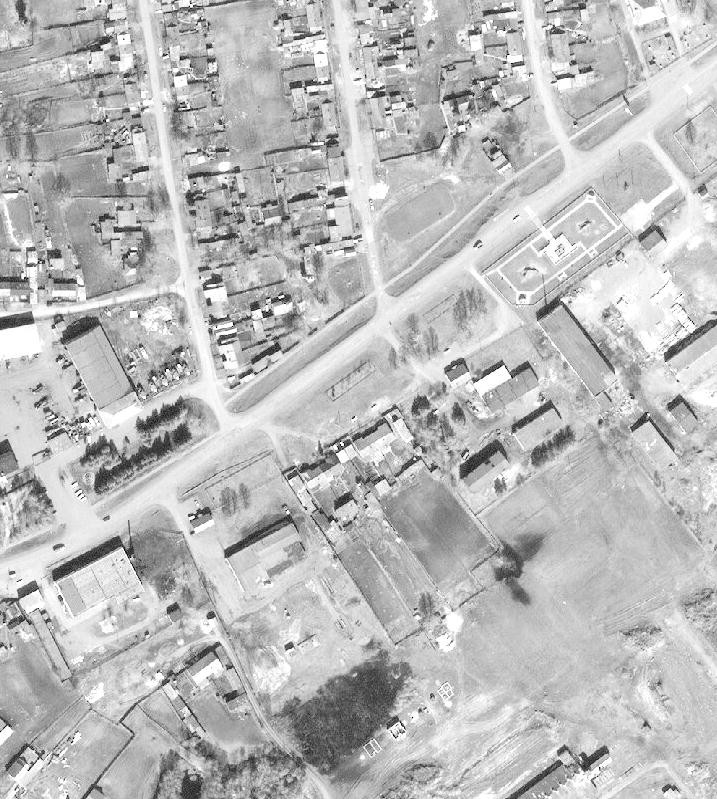 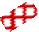 УСЛОВНЫЕ ОБОЗНАЧЕНИЯИнвестиционная площадка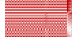 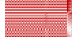 Фотография площадки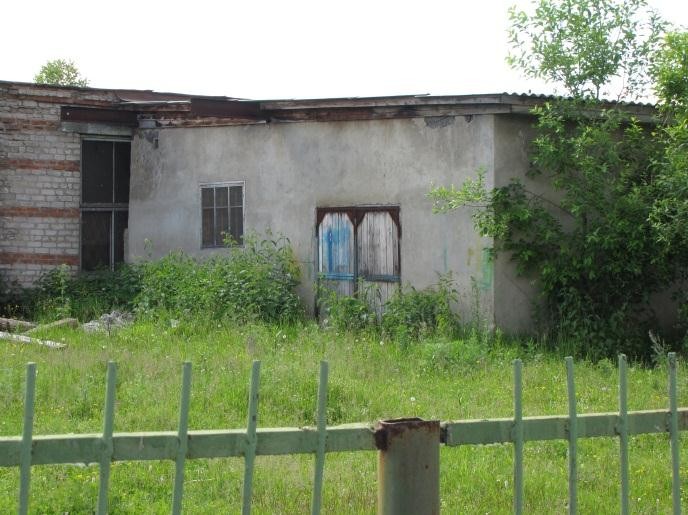 ИНВЕСТИЦИОННАЯ ПЛОЩАДКА ПЕРВОМАЙСКИЙ РАЙОНСИТУАЦИОННЫЙ ПЛАН	ИНВЕСТИЦИОННАЯ ПЛОЩАДКА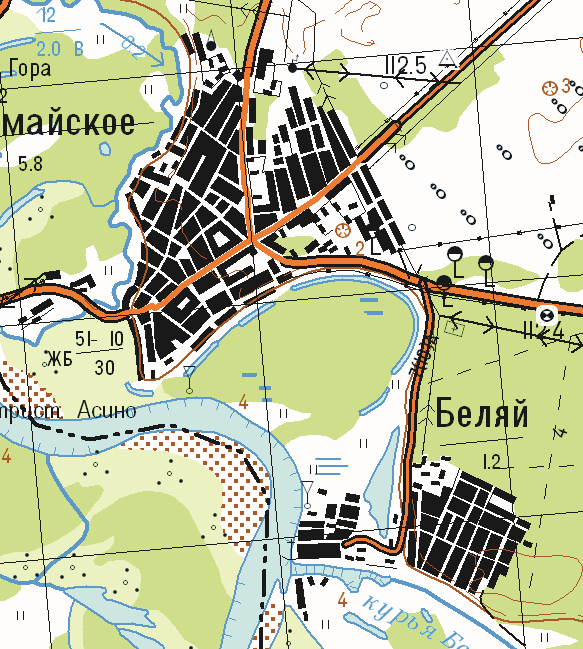 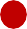 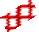 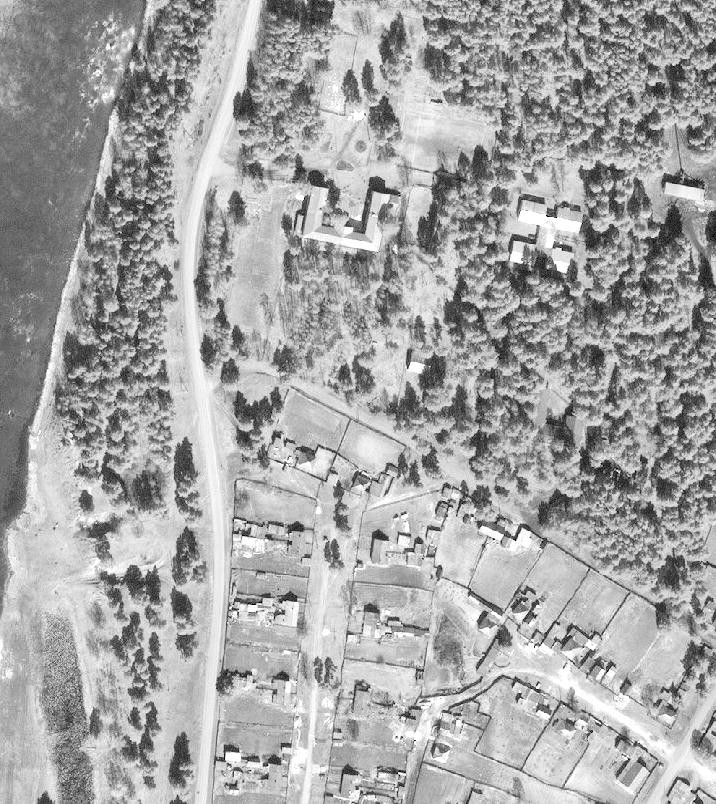 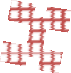 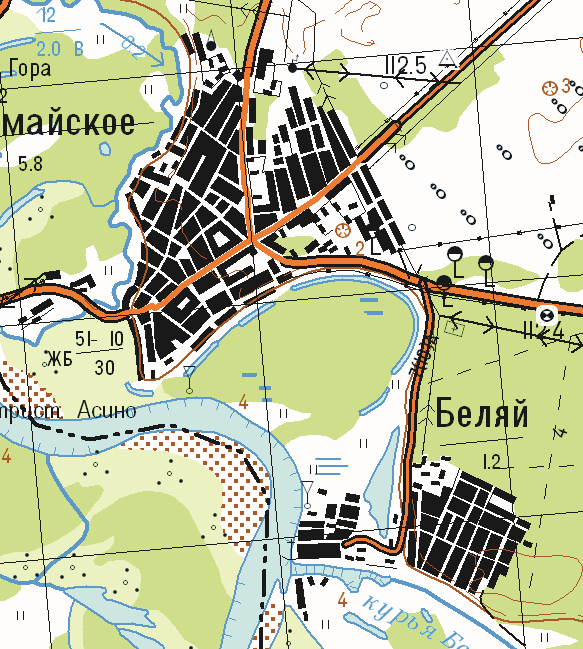 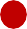 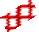 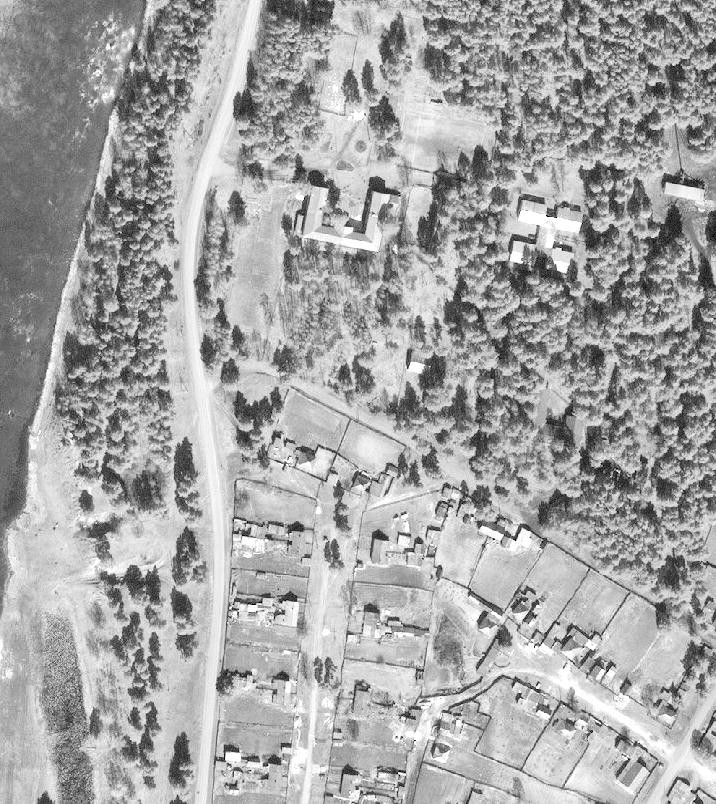 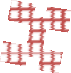 УСЛОВНЫЕ ОБОЗНАЧЕНИЯИнвестиционная площадка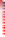 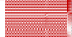 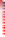 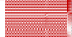 Фотографии площадки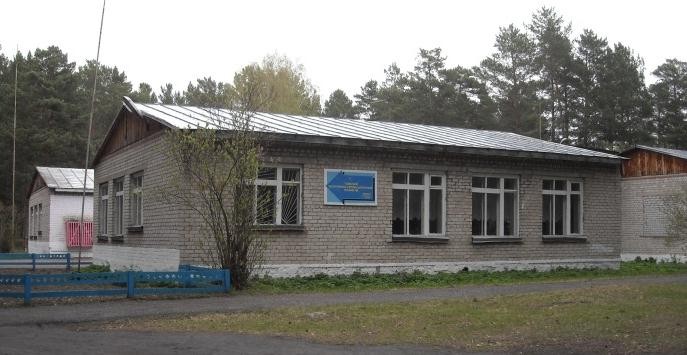 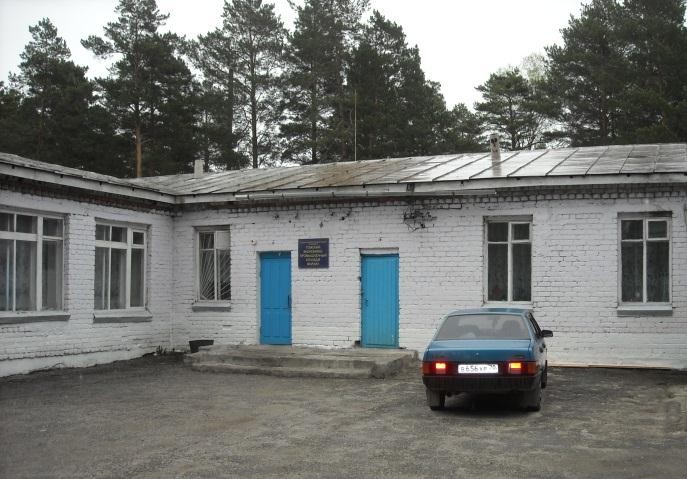 ИНВЕСТИЦИОННАЯ ПЛОЩАДКА ПЕРВОМАЙСКИЙ РАЙОНСИТУАЦИОННЫЙ ПЛАН	ИНВЕСТИЦИОННАЯ ПЛОЩАДКА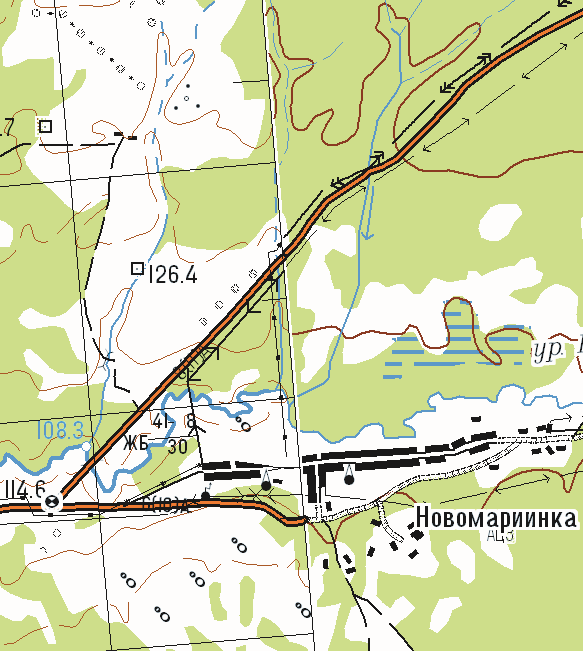 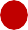 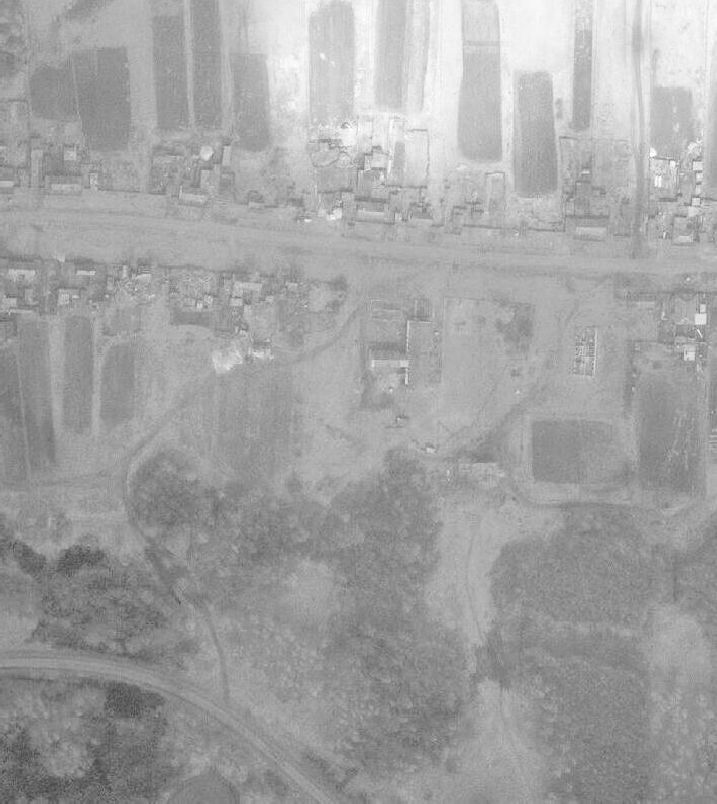 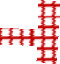 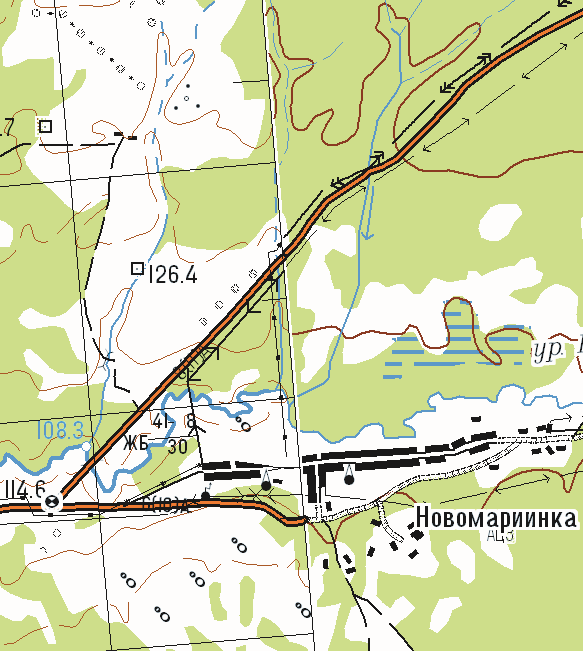 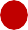 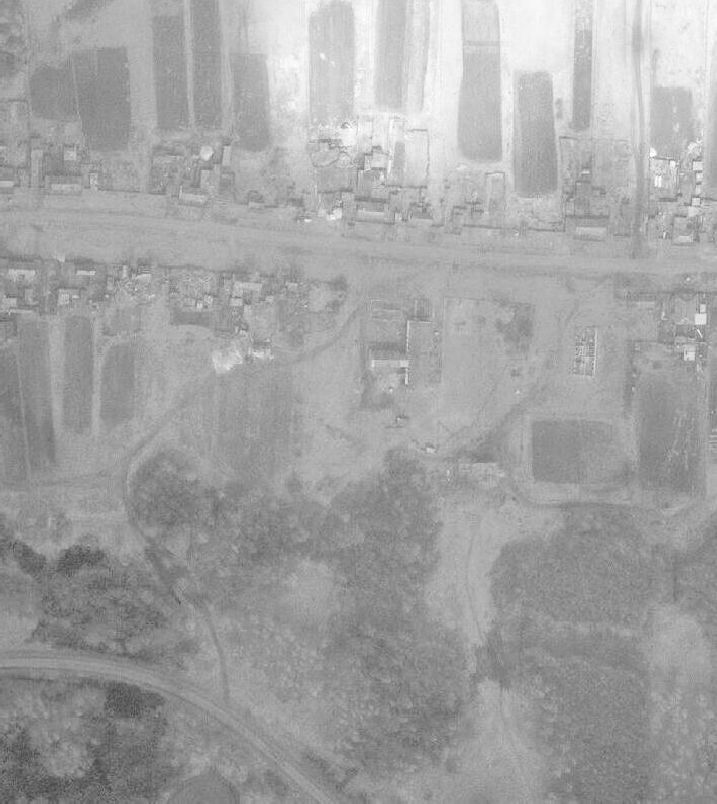 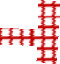 УСЛОВНЫЕ ОБОЗНАЧЕНИЯИнвестиционная площадка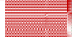 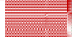 Фотография площадки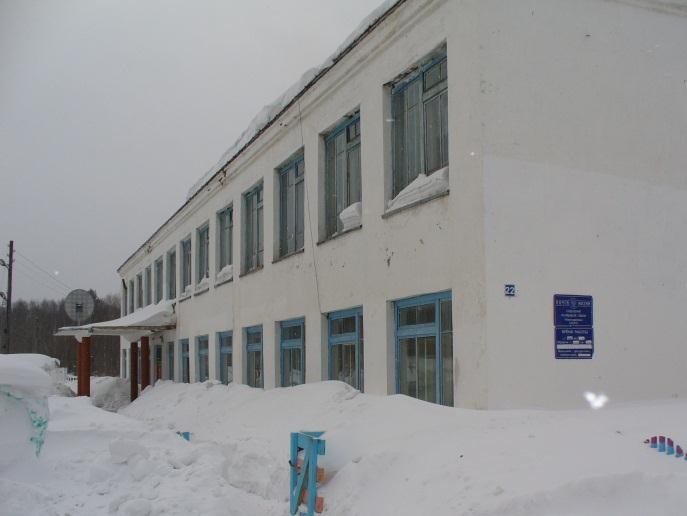 ИНВЕСТИЦИОННАЯ ПЛОЩАДКА ПЕРВОМАЙСКИЙ РАЙОНСИТУАЦИОННЫЙ ПЛАН	ИНВЕСТИЦИОННАЯ ПЛОЩАДКА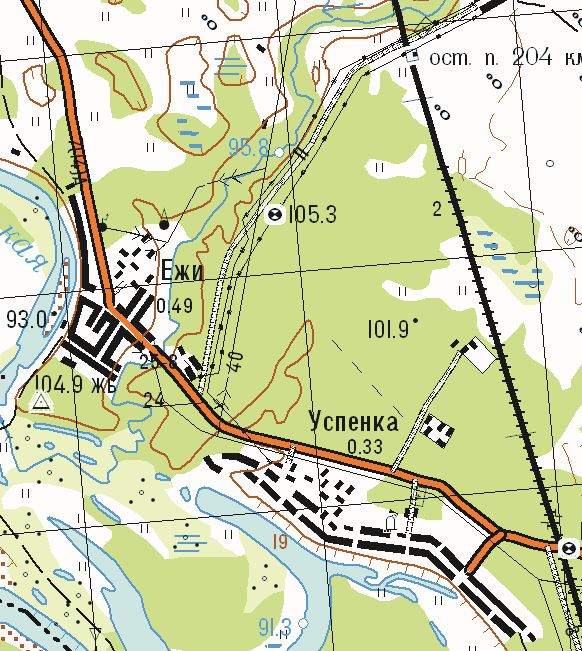 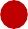 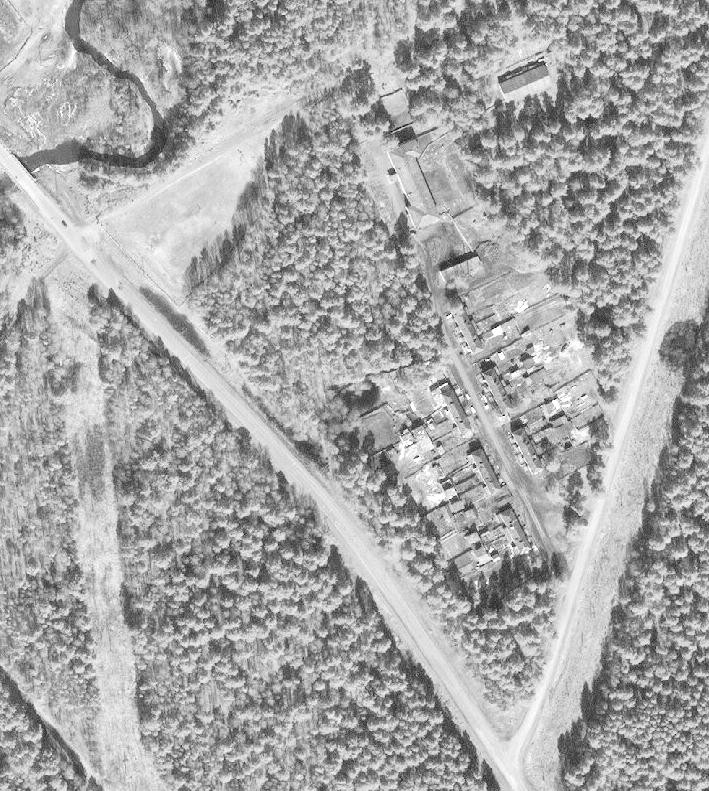 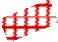 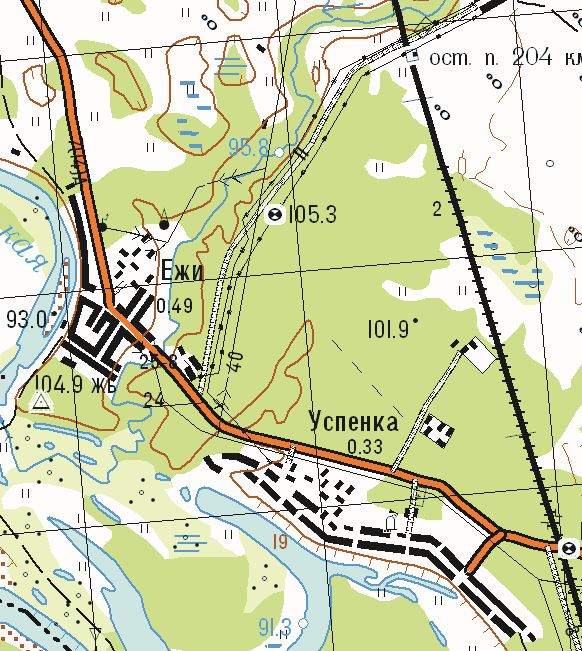 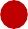 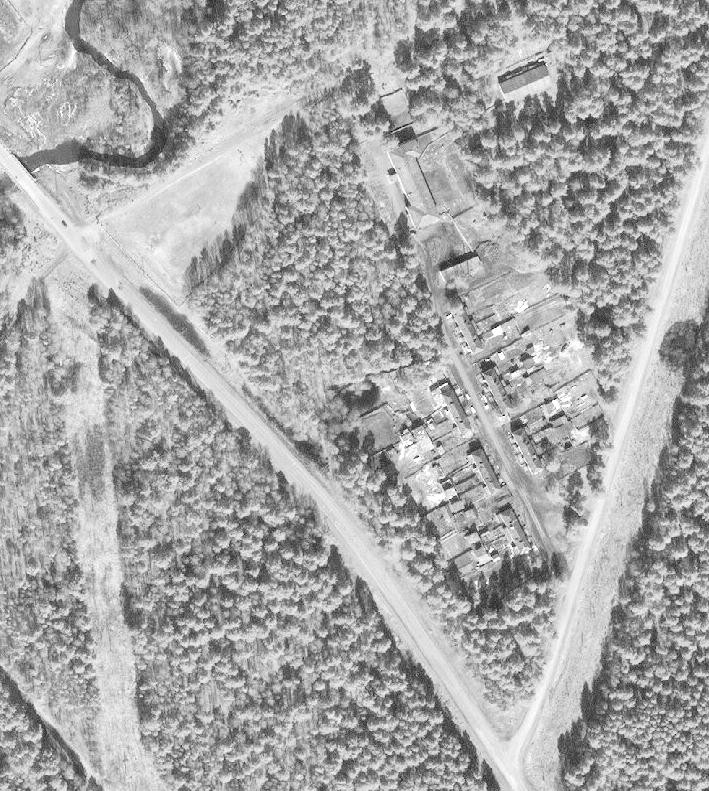 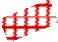 УСЛОВНЫЕ ОБОЗНАЧЕНИЯИнвестиционная площадка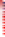 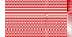 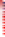 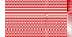 Фотография площадки